г.Мінск								г.Минск ВЫДЕЛЕННОЕ ЖЕЛТЫМ ЦВЕТОМ ИЗМЕНИТЬ НА СВОИ ДАННЫЕ!Беларускi прафесiйны саюзработнiкаỷ аховы здароỷяМIНСКАЯГАРАДСКАЯ АРГАНІЗАЦЫЯПЯРВIЧНАЯ ПРАФСАЮЗНАЯ АРГАНIЗАЦЫЯ              ЯУСТАНОВЫ  АХОВЫ  ЗДАРОУЯ                       “45-я ГАРАДСКАЯ ПАЛIКЛIНIКА”ПРАФСАЮЗНЫ КАМІТЭТПАСТАНОВА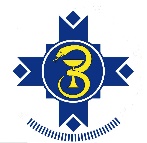 Белорусский профессиональный союзработников здравоохраненияМИНСКАЯГОРОДСКАЯ ОРГАНИЗАЦИЯПЕРВИЧНАЯ ПРОФСОЮЗНАЯ ОРГАНИЗАЦИЯ УЧРЕЖДЕНИЯ ЗДРАВООХРАНЕНИЯ“45-Я ГОРОДСКАЯ ПОЛИКЛИНИКА”ПРОФСОЮЗНЫЙ КОМИТЕТПОСТАНОВЛЕНИЕ___________________ № ____________На № ______________ ад ____________